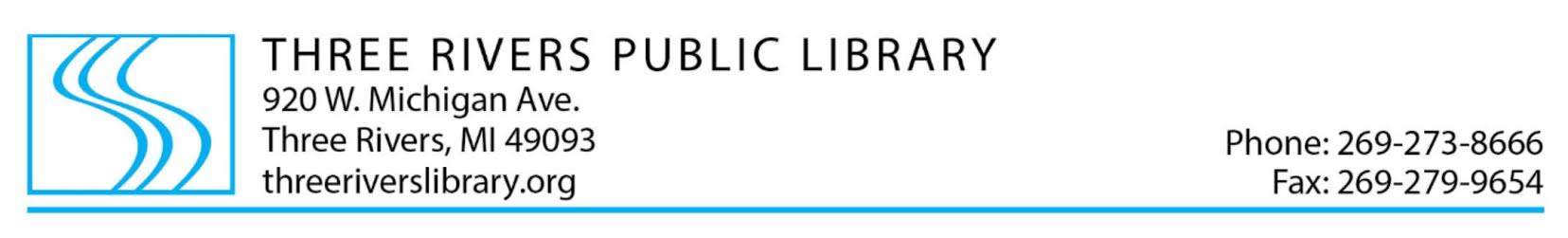 
LIBRARY BOARD MEETING AGENDA
Tuesday, January 28, 2020      6:00 pm
1.	Call to Order
2.	Roll Call: 
3.	Public Comments
4.	Approval of Agenda
5.	Approval of Minutes:  Dec. 16, 2019, Regular Board Meeting ………………………………..….…1                                                       
6.           BusinessA. Change Order 006 ………………………….……………………………………………………………………....2-5                                                        7.	FinancesA.     Revenue and Expenditure Report (Dec, 2019)…....…………………………………….………....6-7                                     B.     Balance Sheet (Dec, 2019).………………………………..….……..……………….….………………....8
C.     Invoice List (11/26/19-12/16/19 and 12/17/19-12/31/19).………………………………….9-10D.    Construction Project Cost Update (Dec. 2019) ……………………………………………………….11-138.	Reports and Updates	 A.    Interim Director’s Report …………………………….…………………………………………………………14-18 
	 B.    Children’s Librarian Report………………………………………………………………..……………….…… 19-20
                C.    Fundraising Committee Update
  9.	Board Comments10.         AdjournmentANNOUNCEMENTS:  
	February Fundraising Committee Meeting:  Wednesday, February 19, 2020 at 6 p.m.Next Regular Meeting:  Tuesday, February 25, 2020 at 6 p.m.